Постановление Правительства России от 22 декабря 2010 г. N 1092"О федеральной целевой программе "Чистая вода" на 2011 - 2017 годы"Дата официальной публикации:24 января 2011 г.Опубликовано: 24 января 2011 г. на Интернет-портале "Российской Газеты"

Вступает в силу:1 февраля 2011 г. Правительство Российской Федерации постановляет:

Утвердить прилагаемую федеральную целевую программу "Чистая вода" на 2011 - 2017 годы.

Председатель
Правительства Российской Федерации
В. Путин


Федеральная целевая программа "Чистая вода" на 2011-2017 годыПаспорт федеральной целевой программы "Чистая вода" на 2011-2017 годы

I. Характеристика проблемы, на решение которой направлена Программа

Обеспечение населения чистой питьевой водой является важнейшим направлением социально-экономического развития России.

Согласно Концепции долгосрочного социально-экономического развития Российской Федерации на период до 2020 года, утвержденной распоряжением Правительства Российской Федерации от 17 ноября 2008 г. N 1662-р, к приоритетным направлениям развития водохозяйственного комплекса в долгосрочной перспективе относятся совершенствование технологии подготовки питьевой воды и очистки сточных вод, реконструкция, модернизация и новое строительство водопроводных и канализационных сооружений, в том числе использование наиболее экологически безопасных и эффективных реагентов для очистки воды, внедрение новых технологий водоочистки, модернизация промышленных предприятий и внедрение в технологические схемы производственных объектов оборотного водоснабжения.

В соответствии с Водной стратегией Российской Федерации на период до 2020 года, утвержденной распоряжением Правительства Российской Федерации от 27 августа 2009 г. N 1235-р, развитие жилищно-коммунального комплекса, ориентированное на обеспечение гарантированного доступа населения России к качественной питьевой воде, рассматривается как задача общегосударственного масштаба, решение которой должно быть осуществлено за счет реализации мероприятий федеральной целевой программы "Чистая вода" на 2011 - 2017 годы (далее - Программа).

По оценкам Организации Объединенных Наций, 1,1 млрд. человек на Земле не имеют достаточного доступа к чистой питьевой воде, а 2,6 млрд. человек не имеют достаточного доступа к воде для средств гигиены. Прогнозируется, что к 2020 году использование воды увеличится на 40 процентов и к 2025 году 2 человека из 3 будут испытывать нехватку воды.

По данным формы федерального статистического наблюдения N 18 "Сведения о санитарном состоянии субъекта Российской Федерации" за 2009 год, доля проб питьевой воды из водопроводной сети, не соответствующих гигиеническим нормативам по санитарно-химическим показателям, составила 16,8 процента, а по микробиологическим - 5,1 процента. Пятая часть населения не имеет доступа к централизованным источникам водоснабжения и потребляет воду без необходимой предварительной очистки.

Отсутствие чистой воды и систем канализации является основной причиной распространения кишечных инфекций, гепатита и болезней желудочно-кишечного тракта, возникновения патологий и усиления воздействия на организм человека канцерогенных и мутагенных факторов. В отдельных случаях отсутствие доступа к чистой воде и системам канализации приводит к массовым заболеваниям и распространению эпидемий. Выраженный недостаток фтора в поверхностных водных источниках является основной причиной высокой заболеваемости населения Российской Федерации кариесом. Развитие исследований по выявлению риска для здоровья населения в связи с химическим и биологическим загрязнением поверхностных и подземных вод подтверждает необходимость целенаправленных действий для сокращения заболеваемости, связанной с антропогенным воздействием биологических и химических загрязнений.

Доступность и качество питьевой воды определяют здоровье нации и качество жизни. Продолжительность жизни россиян находится на нижней границе этого показателя для развитых стран. Обеспечение населения чистой водой окажет непосредственное влияние на снижение смертности, в особенности детской, и увеличение продолжительности жизни.

Повышение качества централизованного водоснабжения до уровня, достигнутого западноевропейскими странами, позволит населению использовать водопроводную воду и не прибегать к использованию бутилированной воды.

Сложившаяся кризисная ситуация в области питьевого водоснабжения обусловлена недостаточностью мероприятий по охране источников питьевого водоснабжения, неудовлетворительным техническим состоянием систем водоснабжения, водоотведения и очистки сточных вод, неустойчивым финансовым состоянием организаций коммунального комплекса, несовершенством нормативной правовой базы и экономических механизмов в сфере водопользования.

По данным Федеральной службы государственной статистики за 2008 год, в Российской Федерации подается в сеть на хозяйственно-питьевые нужды более 11 млрд. куб. метров воды в год, однако 30,5 млн. человек, или 22 процента населения, не обеспечены услугами централизованного водоснабжения. По данным Федеральной службы государственной статистики за 2009 год, централизованный водопровод отсутствует в 11 процентах городов и 53 процентах сельских населенных пунктов.

В Российской Федерации около 40 процентов водопроводных сетей нуждаются в замене, при этом ежегодно меняется не более 1,5 процента водопроводных сетей. По данным Федеральной службы государственной статистики, на конец 2009 года степень износа основных фондов, задействованных в распределении, сборе и очистке воды, составила 53,8 процента (в 2003 году - 51 процент).

В Российской Федерации не проходят очистку 7 процентов сточных вод. Из сточных вод, проходящих очистку, до нормативных требований доводится менее половины (46 процентов). Одна треть канализационных сетей нуждается в замене, при этом в 2009 году было заменено только 0,4 процента общей протяженности сетей. Значительное влияние на состояние окружающей среды оказывают аварии в системе сетей канализации. По одной аварии в год происходит почти на каждом 5-м километре канализационной сети.

Неудовлетворительное состояние систем водоснабжения, водоотведения и очистки сточных вод вызвано недостаточным финансированием отрасли.

В России вся выручка сектора водоснабжения, водоотведения и очистки сточных вод в 2009 году составляла 300 млрд. рублей, при этом капитальные затраты составили лишь 11 процентов операционных расходов организаций, осуществляющих свою деятельность в секторе водоснабжения, водоотведения и очистки сточных вод (далее - организации). В мире это соотношение составляет 74 процента, то есть примерно 43 процента расходов организаций составляют расходы на вложения. Вследствие низких капитальных инвестиций инфраструктура, связанная с водоснабжением, водоотведением и очисткой сточных вод, стремительно изнашивается, что приводит к перерывам в поставках воды и снижению ее качества.

Тарифы на услуги водоснабжения, водоотведения и очистки сточных вод в России приблизительно в 3 раза ниже, чем в странах Западной Европы. При этом рост тарифов в России обусловлен в первую очередь ростом операционных расходов, в результате чего в перспективе платежи населения за воду в России будут сопоставимы с расходами западноевропейских потребителей при значительно более низком качестве предоставляемых услуг.

При относительно низком уровне тарифов потребление питьевой воды в России значительно превышает потребление воды в развитых странах, наиболее экономично использующих воду. Это связано с высокими потерями воды при транспортировке и отсутствием у потребителей стимулов к экономии.

Большая часть расходов водоснабжающих организаций связана с закупкой импортного оборудования, сырья и материалов. В России наблюдается дефицит собственного производства оборудования и реагентов, таких, как коагулянты, флокулянты, окислители, биоциды, стабилизаторы, антинакипины, сорбенты, ионообменные смолы и синтетические фильтрующие загрузки, то есть продуктов, необходимых для обеспечения современных технологий водоподготовки.

При разработке вариантов реформирования сектора водоснабжения, водоотведения и очистки сточных вод в качестве возможных подходов к решению вышеизложенных проблем рассматривались 2 основных подхода.

Пассивный подход заключается в прямой государственной поддержке проектов по осуществлению инвестиций в сектор водоснабжения, водоотведения и очистки сточных вод. К преимуществам этого варианта можно отнести наличие опыта и отработанной нормативно-методической базы в области разработки и реализации подобных программ.

Применение этого подхода дает возможность реализовать отдельные проекты, но не позволяет создать эффективную модель развития сектора, работающую без регулярного вмешательства государства. В частности, реализация этого подхода не обеспечивает создания условий, предпосылок и стимулов для повышения инвестиционной привлекательности и развития сектора водоснабжения, водоотведения и очистки сточных вод на новой технологической основе, повышения качества услуг организаций водоснабжения и качества воды, потребляемой населением. Наиболее эффективным механизмом, использующим этот подход, является реализация региональных программ в секторе водоснабжения, водоотведения и очистки сточных вод, финансирование которых осуществляется из федерального бюджета, бюджетов субъектов Российской Федерации и за счет средств внебюджетных источников.

Второй подход предполагает запуск новых экономических, организационных и правовых механизмов, направленных на развитие конкурентного бизнеса, привлечение частных инвестиций и передовых технологий в сектор водоснабжения и расширение механизмов государственно-частного партнерства.

Предлагаемые в рамках 2-го варианта механизмы взаимодействия различных уровней власти, частных операторов и инвесторов носят институциональный характер и призваны сформировать долгосрочную систему отношений, основанную на создании условий для привлечения долгосрочных частных инвестиций в сектор водоснабжения, водоотведения и очистки сточных вод путем совершенствования законодательства Российской Федерации о тарифном регулировании в сфере жилищно-коммунального хозяйства в части долгосрочного тарифообразования, законодательства Российской Федерации о государственно-частном партнерстве в части упрощения процедур заключения концессионных соглашений, экологического и других областей законодательства Российской Федерации. Вместе с тем предлагается осуществлять поддержку реализации региональных программ в секторе водоснабжения, водоотведения и очистки сточных вод.

Целесообразность использования программно-целевого метода для перехода к устойчивому функционированию и развитию сектора водоснабжения, водоотведения и очистки сточных вод определяется тем, что:

задача по обеспечению населения чистой водой входит в число приоритетов долгосрочного социально-экономического развития страны, ее решение позволяет обеспечить возможность для улучшения качества жизни населения, предотвратить чрезвычайные ситуации, связанные с функционированием систем водоснабжения, водоотведения и очистки сточных вод, создать условия для эффективного функционирования и устойчивого развития организаций и обеспечить рост производства в смежных секторах промышленности;

необходимые капитальные вложения не могут быть осуществлены в пределах одного финансового года и требуют значительных расходов бюджетов различных уровней;

проблемы снабжения населения чистой водой носят комплексный характер, а их решение окажет существенное положительное влияние на социальное благополучие общества, общее экономическое развитие и рост производства.

В соответствии с Водной стратегией Российской Федерации на период до 2020 года, утвержденной распоряжением Правительства Российской Федерации от 27 августа 2009 г. N 1235-р, решение задачи обеспечения населения качественной питьевой водой планируется осуществлять в рамках Программы, к основополагающим принципам которой необходимо отнести устранение причин несоответствия качества воды, подаваемой населению, гигиеническим нормативам, а также дифференциацию подходов к выбору технологических схем водоснабжения населения крупных и средних городов, малых городов и отдельно сельских поселений.

На решение задач и достижение целей Программы в рамках программно-целевого метода решения проблемы могут оказать влияние следующие риски:

нормативные правовые риски. Реализация Программы во многом определяется совершенствованием нормативной правовой базы, регулирующей деятельность организаций. Задержка принятия запланированных нормативных правовых актов может существенно снизить результативность Программы;

макроэкономические риски, обусловленные влиянием изменения состояния финансовых рынков и деловой активности, которое может отразиться на стоимости привлекаемых средств и сократить объем инвестиций, в том числе в сектор водоснабжения, водоотведения и очистки сточных вод;

региональные и муниципальные риски. При реализации мероприятий по модернизации систем водоснабжения, водоотведения и очистки сточных вод возможно появление объектов незавершенного строительства в результате задержки финансирования со стороны субъектов Российской Федерации - участников Программы.


II. Основные цели и задачи Программы, перечень целевых индикаторов и показателей, отражающих ход ее выполнения

Целью Программы является обеспечение населения питьевой водой, соответствующей требованиям безопасности и безвредности, установленным в технических регламентах и санитарно-эпидемиологических правилах. Для достижения этой цели необходимо решение следующих основных задач:

развитие системы государственного регулирования в секторе водоснабжения, водоотведения и очистки сточных вод, включая установление современных целевых показателей качества услуг, эффективности и надежности деятельности сектора водоснабжения, водоотведения и очистки сточных вод;

создание условий для привлечения долгосрочных частных инвестиций в сектор водоснабжения, водоотведения и очистки сточных вод путем совершенствования законодательства Российской Федерации о тарифном регулировании в сфере жилищно-коммунального хозяйства в части долгосрочного тарифообразования, законодательства Российской Федерации о государственно-частном партнерстве и экологического законодательства Российской Федерации;

модернизация систем водоснабжения, водоотведения и очистки сточных вод посредством поддержки региональных программ субъектов Российской Федерации, направленных на развитие водоснабжения, водоотведения и очистки сточных вод.

Указанные задачи являются необходимыми и достаточными для достижения цели Программы и направлены на стимулирование притока долгосрочных частных инвестиций в объекты жилищно-коммунального хозяйства (в случае, если не нарушаются утвержденные критерии доступности), а также на поддержку мероприятий в населенных пунктах с неблагоприятным состоянием поверхностных источников питьевого водоснабжения и мероприятий в населенных пунктах с численностью населения до 100 тыс. человек.

Важно отметить, что расходы федерального бюджета, возникающие в связи с принятием Программы, не оказывают существенного влияния на достижение цели Программы. Так, выделение ассигнований из федерального бюджета в размере 3 млрд. рублей в год эквивалентно разовому повышению тарифа на услуги организаций коммунального комплекса в сфере водоснабжения и водоотведения на 1 процент. В то же время поддержка реализации региональных программ позволит осуществить необходимые институциональные преобразования на региональном уровне, что будет способствовать увеличению объема долгосрочных частных инвестиций, в том числе с использованием заемных средств.

Задачи Программы будут решаться путем внесения изменений в законодательство Российской Федерации и финансирования мероприятий Программы, предусматривающих поддержку региональных программ субъектов Российской Федерации, направленных на развитие водоснабжения, водоотведения и очистки сточных вод.

Целевые показатели и индикаторы реализации Программы приведены в приложении N 1.

Перечень целевых показателей и индикаторов региональных программ развития водоснабжения, водоотведения и очистки сточных вод субъектов Российской Федерации приведен в приложении N 2.

По результатам оценки эффективности Программы может быть принято решение о сокращении на очередной финансовый год и плановый период бюджетных ассигнований на ее реализацию или досрочном прекращении реализации Программы начиная с очередного финансового года.


III. Мероприятия Программы

Реализация задач Программы будет осуществляться по следующим основным направлениям:

совершенствование нормативной правовой базы и проведение мероприятий, направленных на рост инвестиционной привлекательности организаций коммунального комплекса, осуществляющих водоснабжение, водоотведение и очистку сточных вод;

модернизация систем водоснабжения, водоотведения и очистки сточных вод.

При реализации мероприятий по модернизации систем водоснабжения, водоотведения и очистки сточных вод возможно появление объектов незавершенного строительства в результате задержки финансирования со стороны субъектов Российской Федерации - участников Программы. С целью минимизации указанного риска в Правилах предоставления субсидий из федерального бюджета бюджетам субъектов Российской Федерации на софинансирование региональных программ в сфере водоснабжения, водоотведения и очистки сточных вод, приведенных в приложении N 3, предусмотрено ограничение на предоставление нового транша бюджетных ассигнований из федерального бюджета при наличии объектов незавершенного строительства, строительство (модернизация) которых осуществлялось в рамках ранее предоставленного объема бюджетных ассигнований из федерального бюджета.


1. Совершенствование нормативной правовой базы

Существующая нормативная правовая база не позволяет применять в секторе водоснабжения, водоотведения и очистки сточных вод наиболее эффективные формы управления и добиться исполнения обязательств по обеспечению населения водой необходимого качества. В связи с этим совершенствование нормативной правовой базы будет осуществляться по следующим основным направлениям:

создание правовых, организационных и экономических условий, направленных на рост инвестиционной привлекательности организаций коммунального комплекса, осуществляющих водоснабжение, водоотведение и очистку сточных вод;

совершенствование системы государственного регулирования сектора водоснабжения, водоотведения и очистки сточных вод;

внедрение современных целевых показателей развития и оценки качества деятельности сектора водоснабжения, водоотведения и очистки сточных вод, в том числе с использованием международного опыта.

План мероприятий по совершенствованию нормативной правовой базы в целях реализации Программы приведен в приложении N 4.


Мероприятия, направленные на рост инвестиционной привлекательности организаций коммунального комплекса, осуществляющих водоснабжение, водоотведение и очистку сточных вод

Для эффективного развития сектора водоснабжения, водоотведения и очистки сточных вод в России необходимо привлечение частного бизнеса к управлению системами коммунальной инфраструктуры и стимулирование частных инвестиций в их реконструкцию и модернизацию.

Согласно результатам исследования, проведенного Всемирным банком, наибольший экономический эффект от передачи систем коммунальной инфраструктуры частным операторам заключается в снижении операционных расходов и достигается за счет снижения потерь ресурсов и повышения производительности труда. Так, согласно статистическим данным по Латинской Америке, средний рост производительности труда при передаче объектов водоснабжения частным операторам составил около 40 процентов.

В России в 2008 году капитальные затраты в секторе водоснабжения, водоотведения и очистки сточных вод составили лишь 13 процентов выручки организаций. В среднем в мире это соотношение, по данным компании Глобал Ватер Интеледжен, составляет 43 процента. В результате повышения инвестиционной активности частных инвесторов за счет реализации Программы ожидается увеличение отношения капитальных затрат к выручке сектора водоснабжения, водоотведения и очистки сточных вод и приближение значения этого показателя к мировому.

Для повышения инвестиционной привлекательности сектора водоснабжения, водоотведения и очистки сточных вод частным инвесторам должны быть обеспечены гарантии возврата вложенных инвестиций. Действующая система регулирования, основанная на применении метода экономически обоснованных затрат, требует реформирования, которое должно осуществляться путем установления долгосрочных тарифов и привлечения частных операторов к управлению системами коммунальной инфраструктуры на основе концессионных соглашений.

Помимо этого необходимо обеспечить установление долгосрочных тарифов с применением метода доходности инвестированного капитала, в соответствии с которым тарифы устанавливаются на срок от 3 до 5 лет.

В случае применения этого метода тариф формируется из следующих составляющих:

доход на инвестированный капитал, сопоставимый с доходом в других отраслях со схожими рисками;

возврат капитала;

операционные расходы, устанавливаемые на долгосрочный период регулирования и индексируемые с учетом роста цен в экономике.

В отличие от действующей системы тарифного регулирования применение метода доходности инвестированного капитала позволяет создать стимул для повышения эффективности операционной и инвестиционной деятельности, в том числе на основе внедрения современных энергоэффективных технологий, организаций.

Метод доходности инвестированного капитала позволяет привлечь частные инвестиции путем гарантии возврата инвестиций. При этом возврат инвестиций осуществляется в течение долгосрочного периода, что значительно снижает рост тарифа на первоначальном этапе.

Вместе с тем при переходе на метод доходности инвестированного капитала компания будет нести ответственность за реализацию инвестиционной программы, обязательства по сокращению операционных расходов и потерь, рост надежности и качества услуг.

Концессионные соглашения являются наиболее эффективной формой привлечения частных инвестиций в сектор водоснабжения, водоотведения и очистки сточных вод, поскольку обеспечивают четкие гарантии возврата инвестированных средств.

Изменения, содержащиеся в Федеральном законе "О внесении изменений в Федеральный закон "О концессионных соглашениях" и отдельные законодательные акты Российской Федерации", упрощают порядок заключения концессионных соглашений, в том числе соглашений, объектом которых являются системы коммунальной инфраструктуры, а также обеспечивают баланс интересов концессионера и концедента. Эти изменения будут способствовать росту количества проектов государственно-частного партнерства на основе концессионных соглашений и привлечению частных инвестиций, в том числе в системы водоснабжения, водоотведения и очистки сточных вод.

Вместе с тем указанные механизмы в ближайшей перспективе позволят привлечь частные инвестиции в сектор водоснабжения, водоотведения и очистки сточных вод только в крупных городах. С целью активизации процессов по развитию систем водоснабжения, водоотведения и очистки сточных вод в малых городах и населенных пунктах с небольшой численностью населения и неблагоприятным состоянием поверхностных источников питьевого водоснабжения необходимо предоставление государственной финансовой поддержки для реализации региональных программ развития водоснабжения, водоотведения и очистки сточных вод субъектов Российской Федерации.


Совершенствование системы государственного регулирования сектора водоснабжения, водоотведения и очистки сточных вод 

Одним из основных методов обеспечения населения чистой водой является установление требований к качеству поставляемой воды и используемой для этого технологической системе и производственным процессам.

Одним из основных мероприятий Программы по созданию и совершенствованию законодательной и нормативной правовой базы в области улучшения качества водообеспечения населения Российской Федерации является подготовка проекта федерального закона о водоснабжении, водоотведении и очистке сточных вод, в котором предполагается предусмотреть:

совершенствование разграничений полномочий органов государственной власти Российской Федерации, органов государственной власти субъектов Российской Федерации и органов местного самоуправления в этой сфере;

систему договорных отношений в секторе водоснабжения, водоотведения и очистки сточных вод;

основы регулирования качества воды;

разработку форм и механизмов государственной финансовой поддержки обеспечения населения чистой водой;

внедрение современных целевых показателей эффективности и надежности деятельности сектора водоснабжения, водоотведения и очистки сточных вод;

создание стимулов для энергосбережения и механизмов регулирования инвестиций с учетом сокращения удельного потребления ресурсов;

участие саморегулируемых организаций в деятельности сектора водоснабжения, водоотведения и очистки сточных вод;

совершенствование экологического регулирования, в том числе установление порядка определения платы за сбросы сточных вод для организаций коммунального комплекса.

Действующая система регулирования сектора водоснабжения, водоотведения и очистки сточных вод не координирует решения в области тарифного регулирования с показателями надежности и качества оказываемых услуг. В этих условиях организации не имеют экономической заинтересованности в обеспечении установленного качества услуг.

Для решения этой проблемы необходимо разработать (установить) показатели надежности и качества оказываемых услуг в секторе водоснабжения, водоотведения и очистки сточных вод, а также установить их значения. Указанные показатели можно разбить на следующие основные группы:

показатели качества водоснабжения (в том числе удельный вес проб воды из водопроводной сети, не отвечающих гигиеническим нормативам);

показатели качества водоотведения и очистки сточных вод (в том числе доля сточных вод, прошедших очистку до установленных нормативов, в общем объеме сточных вод, пропущенных через очистные сооружения);

показатели эффективности деятельности организаций, осуществляющих водоснабжение, водоотведение и очистку сточных вод, в том числе доля потерь воды, количество аварий, удельный расход электроэнергии на единицу объема забранной воды.

С целью повышения ответственности и мотивации организаций требуется предусмотреть дифференциацию тарифов по уровню надежности и качества, а также ввести систему, обеспечивающую снижение платы за оказанные услуги организации коммунального хозяйства в случае отклонения показателей по надежности и качеству оказанных услуг от целевых показателей, если указанные показатели были утверждены в привязке к инвестиционным программам этих организаций.

Реализация механизма дифференциации тарифов в зависимости от показателей надежности и качества оказанных услуг будет осуществлена в развитие федерального закона о водоснабжении, водоотведении и очистке сточных вод и постановления Правительства Российской Федерации, призванного определить показатели надежности и качества поставляемых товаров и оказываемых услуг организациями, разработка проектов которых предусмотрена планом мероприятий согласно приложению N 4.

Указанное Постановление Правительства Российской Федерации должно в том числе предусматривать разработку методических указаний по расчету уровня надежности и качества поставляемых товаров и оказываемых услуг в секторе водоснабжения, водоотведения и очистки сточных вод, а также разработку методических указаний по расчету и применению понижающих (повышающих) коэффициентов, позволяющих обеспечить соответствие уровня тарифов, установленных для организаций, уровню надежности и качества поставляемых товаров и оказываемых услуг.

Внедрение механизма достижения целевых показателей надежности и качества поставляемых товаров и оказываемых услуг даст возможность организациям осуществить постепенный переход к оказанию более качественных услуг, соответствующих установленным техническим, санитарным и экологическим нормативам. Указанный переход должен осуществляться посредством реализации долгосрочных инвестиционных программ с использованием методов долгосрочного тарифного регулирования (метод доходности инвестированного капитала) в рамках концессионных соглашений или долгосрочных договоров аренды.

Особенностью такого механизма является то, что он в основном не требует бюджетного финансирования и может применяться после окончания срока действия Программы.


Совершенствование механизмов регулирования сброса сточных вод в централизованные системы коммунального водоотведения и в водные объекты через централизованные системы коммунального водоотведения

Требования, предъявляемые к качеству сточных вод, должны стимулировать сокращение производства загрязняющих веществ и развитие систем очистки сточных вод. Указанные задачи должны достигаться за счет внедрения системы экономических стимулов, при этом рост платы за негативное воздействие на водные объекты в отношении сверхнормативного сброса загрязняющих веществ в составе сточных вод должен происходить поэтапно.

В действующей системе регулирования плата за негативное воздействие на водные объекты, осуществляемое с использованием централизованных систем коммунального водоотведения, лежит на организациях. Такой подход не стимулирует иные организации, осуществляющие сброс стоков в сети водоотведения, к сокращению сброса загрязняющих веществ. В связи с этим требуется внедрение механизма, стимулирующего производителей загрязнений к переходу на более экологически чистые способы производства товаров и оказания услуг.

Кроме того, требуется внедрение механизма, позволяющего осуществлять зачет в счет платы за негативное воздействие на водные объекты затрат хозяйствующих субъектов на осуществление эффективных мер по охране окружающей среды, в том числе на инвестирование соответствующих средств в строительство, реконструкцию и техническое перевооружение систем коммунального водоотведения в соответствии с утвержденной в установленном порядке инвестиционной программой и на основе технологий, обеспечивающих очистку сточных вод до установленных нормативных значений.


2. Модернизация систем водоснабжения, водоотведения и очистки сточных вод

Модернизация систем водоснабжения, водоотведения и очистки сточных вод будет обеспечиваться путем осуществления капитальных вложений и реформирования сложившихся в отрасли отношений посредством реализации мероприятий региональных программ развития водоснабжения, водоотведения и очистки сточных вод субъектов Российской Федерации (далее - региональные программы).

Поддержку региональных программ предполагается осуществлять путем предоставления средств федерального бюджета в виде субсидий бюджетам субъектов Российской Федерации, представивших для реализации на условиях софинансирования мероприятия по строительству и реконструкции централизованных систем водоснабжения, водоотведения и очистки сточных вод, используемых в деятельности организаций.

Отбор региональных программ, на поддержку мероприятий которых предусматривается выделение средств федерального бюджета, будет осуществляться ежегодно (в 2011 - 2013 годах) государственным заказчиком Программы по следующим основным критериям:

реализация мероприятий в населенных пунктах с неблагоприятным состоянием поверхностных источников питьевого водоснабжения;

реализация мероприятий в населенных пунктах с численностью населения до 100 тыс. человек;

эффективность вложения средств, определяемая как улучшение целевых показателей на 1 рубль вложенных средств, предусмотренных региональной программой в секторе водоснабжения, водоотведения и очистки сточных вод;

реализация мероприятий с использованием инновационной продукции, обеспечивающей энергосбережение и повышение энергетической эффективности;

закупка российского оборудования, материалов и услуг;

выполнение требований, установленных статьей 13 Федерального закона "Об энергосбережении и о повышении энергетической эффективности и о внесении изменений в отдельные законодательные акты Российской Федерации";

финансирование мероприятий региональной программы из бюджетов субъекта Российской Федерации и муниципальных образований в части, относящейся к этим муниципальным образованиям;

софинансирование мероприятий региональной программы за счет средств частных инвесторов;

наличие в региональной программе мероприятий по совершенствованию системы управления сектором водоснабжения, водоотведения и очистки сточных вод, в том числе по переходу на метод образования долгосрочных тарифов, создание условий для заключения (или заключение) концессионных соглашений и других мероприятий по реформированию отношений в указанном секторе;

отсутствие в программе мероприятий, реализуемых за счет бюджетного финансирования в рамках иных утвержденных федеральных или ведомственных программ (в том числе мероприятий по оснащению приборами учета энергетических ресурсов в рамках реализации Федерального закона "Об энергосбережении и о повышении энергетической эффективности и о внесении изменений в отдельные законодательные акты Российской Федерации").

Мероприятия региональных программ должны учитывать динамику объема потребления коммунальных ресурсов в результате повышения энергосбережения и энергетической эффективности и роста уровня тарифов.

Региональные программы должны содержать целевые индикаторы и показатели их реализации, предусмотренные в приложении N 2 к Программе. Помимо указанных показателей региональные программы должны включать показатели, характеризующие уровень заболеваемости населения по специфичным для региона заболеваниям и хроническим болезням, связанным с низким качеством питьевой воды.


IV. Ресурсное обеспечение Программы

Предельный (прогнозный) объем финансирования Программы в 2011 - 2017 годах за счет бюджетных ассигнований федерального бюджета составит 9 млрд. рублей. Указанный объем бюджетных ассигнований федерального бюджета направляется на софинансирование региональных программ, осуществляемое в виде предоставления субсидий бюджетам субъектов Российской Федерации.

В 2011 - 2017 годах предельный (прогнозный) объем финансирования Программы за счет всех источников финансирования составит 331,8 млрд. рублей, в том числе за счет:

бюджетных ассигнований федерального бюджета - 9 млрд. рублей;

средств бюджетов субъектов Российской Федерации и местных бюджетов - 9 млрд. рублей;

средств внебюджетных источников - 313,8 млрд. рублей.

Бюджетные ассигнования федерального бюджета направляются на капитальные вложения.

Предельный (прогнозный) объем финансирования Программы приведен в приложении N 5.

Указанный объем финансирования определен:

исходя из существующих расходов бюджетов всех уровней на капитальные вложения в секторе водоснабжения, водоотведения и очистки сточных вод, составляющих около 18 процентов общего объема капитальных вложений;

исходя из возможностей по привлечению заемных средств на реализацию инвестиционных программ в секторе водоснабжения, водоотведения и очистки сточных вод.

При степени износа водопроводных и канализационных сетей, составившей в 2009 году 42 процента и 36 процентов соответственно, инвестиционный потенциал сектора водоснабжения, водоотведения и очистки сточных вод в части замены водопроводных и канализационных сетей составляет не менее 400 млрд. рублей.


V. Механизм реализации Программы 

Государственным заказчиком Программы является Министерство регионального развития Российской Федерации, которое осуществляет текущее управление Программой и несет ответственность за ее результаты.

Средства федерального бюджета, предусматриваемые на поддержку региональных программ, предоставляются в соответствии с Правилами предоставления субсидий из федерального бюджета бюджетам субъектов Российской Федерации на софинансирование региональных программ в секторе водоснабжения, водоотведения и очистки сточных вод, приведенными в приложении N 3 к Программе.

Формы и методы организации управления реализацией Программы определяются государственным заказчиком в соответствии с законодательством Российской Федерации.

Поставки товаров, выполнение работ и оказание услуг для государственных или муниципальных нужд в целях обеспечения реализации мероприятий Программы осуществляются в порядке, установленном Федеральным законом "О размещении заказов на поставки товаров, выполнение работ, оказание услуг для государственных и муниципальных нужд".

Контроль и организация комплексных проверок за ходом реализации Программы возлагаются непосредственно на государственного заказчика. К сведениям, содержащимся в промежуточных отчетах и годовых докладах о ходе реализации Программы, должен быть обеспечен открытый доступ.

Мониторинг и контроль за реализацией региональных программ, софинансирование которых за счет средств федерального бюджета обеспечивается в рамках настоящей Программы, осуществляется в соответствии с порядком мониторинга и контроля за реализацией региональных программ, разработка которого предусмотрена планом мероприятий, приведенным в приложении N 4 к Программе.

Оценка эффективности реализации региональных программ, софинансирование которых за счет средств федерального бюджета обеспечивается в рамках Программы, осуществляется в соответствии с порядком оценки эффективности использования бюджетных ассигнований на поддержку региональных программ, разработка которого предусмотрена планом мероприятий, приведенным в приложении N 4 к Программе.

Предоставляемые средства федерального бюджета имеют целевое назначение и не могут быть израсходованы на другие цели.

Органы исполнительной власти субъектов Российской Федерации, участвующие в реализации Программы, ежеквартально представляют государственному заказчику Российской Федерации отчеты о ходе реализации Программы, в том числе об использовании средств федерального бюджета, предоставленных в виде субсидий.

По результатам реализации Программы государственный заказчик подготавливает и до 1 марта 2018 г. представляет в Правительство Российской Федерации, Министерство экономического развития Российской Федерации и Министерство финансов Российской Федерации доклад о выполнении Программы и эффективности использования финансовых средств за весь период ее реализации.


VI. Оценка социально-экономической и экологической эффективности Программы

Оценка социально-экономической и экологической эффективности Программы будет осуществляться на основе системы целевых показателей и индикаторов (далее - система индикаторов). Система индикаторов обеспечит мониторинг динамики изменений в секторе водоснабжения, водоотведения и очистки сточных вод за отчетный период, равный году, с целью уточнения или корректировки поставленных задач и проводимых мероприятий.

Методика оценки эффективности реализации Программы приведена в приложении N 6.

Методика расчета целевых показателей и индикаторов Программы приведена в приложении N 7.

Мониторинг реализации Программы будет проводиться органами исполнительной власти субъектов Российской Федерации ежеквартально с предоставлением информации о достигнутых результатах государственному заказчику Программы.

Ожидается, что в результате реализации Программы будет достигнут рост обеспеченности населения питьевой водой, соответствующей установленным нормативным требованиям, и доступа к централизованным системам водоснабжения, водоотведения и очистки сточных вод, что приведет к повышению качества жизни граждан, снижению заболеваемости, связанной с распространением кишечных инфекций и антропогенным воздействием биологических и химических загрязнений.

Переход на долгосрочное регулирование тарифов в секторе водоснабжения, водоотведения и очистки сточных вод приведет к сокращению операционных расходов, что позволит сдерживать рост тарифов на услуги водоснабжения, водоотведения и очистки сточных вод одновременно с повышением качества предоставляемых услуг.

Реализация Программы к концу 2017 г. позволит:

увеличить долю населения, обеспеченного питьевой водой, отвечающей обязательным требованиям безопасности;

сократить потерю воды в сетях централизованного водоснабжения с одновременным снижением числа аварий в системах водоснабжения, водоотведения и очистки сточных вод;

увеличить долю сточных вод, соответствующих нормативам.

Результатом реализации Программы станет переход на долгосрочное регулирование тарифов методом доходности инвестированного капитала, что обеспечит увеличение доли капитальных вложений в структуре расходов организаций, а также повышение инвестиционной активности частных инвесторов, что приведет к увеличению финансовой устойчивости организаций.

При изменении объемов бюджетного и внебюджетного финансирования Программы в установленном порядке проводится корректировка целевых индикаторов и их значений.


Приложение N 3 к Программе

Правила предоставления субсидий из федерального бюджета бюджетам субъектов Российской Федерации на софинансирование региональных программ в сфере водоснабжения, водоотведения и очистки сточных вод

1. Настоящие Правила определяют порядок и условия предоставления субсидий из федерального бюджета бюджетам субъектов Российской Федерации на софинансирование региональных программ в сфере водоснабжения, водоотведения и очистки сточных вод (далее соответственно - субсидии, региональные программы) в рамках реализации федеральной целевой программы "Чистая вода" на 2011 - 2017 годы (далее - Программа).

2. Субсидии предоставляются ежегодно в пределах бюджетных ассигнований, предусмотренных на реализацию мероприятий Программы в федеральном законе о федеральном бюджете на соответствующий финансовый год и плановый период.

3. Порядок и условия отбора региональных программ для предоставления субсидий устанавливается Министерством регионального развития Российской Федерации.

4. Субсидии могут быть направлены на софинансирование следующих мероприятий:

а) создание системы управления комплексом водоснабжения (модернизация энергомеханического оборудования и установка автоматизированных систем дистанционного сбора и передачи данных по объему потребления и качеству воды в целях повышения энергетической эффективности и автоматизации регулирования режимов работы насосных станций и гидравлических режимов сети, установка геоинформационных систем, гидравлических моделей, систем измерения количества и качества воды);

б) строительство или реконструкция объектов водоподготовки, действующих в том числе с применением технологии отстаивания (тонкослойные отстойники), флотации, скоростного фильтрования, мембранных технологий, сорбционных технологий, технологий кондиционирования подземных вод (методы ионного обмена, окислительные методы, электродиализ), стабилизационных технологий (реагентные методы, ингибиторы), экологически безопасных технологий обеззараживания (гипохлорит натрия, аммонийсодержащие соли, ультрафиолетовое облучение);

в) строительство и реконструкция установок централизованной доочистки и кондиционирования воды;

г) установка и модернизация энергомеханического оборудования, автоматизированных систем дистанционного сбора и передачи данных по объемам сброса и химическому составу сточных вод в целях повышения энергетической эффективности и автоматизации регулирования режимов работы канализационных насосных станций и очистных сооружений;

д) создание геоинформационных систем, гидравлических моделей, систем измерения количества и качества сточных вод;

е) строительство и реконструкция сооружений механической очистки воды (решетки, песколовки, механические фильтры, отстойники);

ж) строительство и реконструкция сооружений биологической очистки воды;

з) строительство и реконструкция очистных сооружений, действующих на основе реагентных технологий химического осаждения фосфора;

и) строительство и реконструкция очистных сооружений, действующих на основе экологически безопасных технологий обеззараживания (ультрафиолетовое облучение, окислительные методы);

к) строительство и реконструкция сооружений обработки осадков (обезвоживание, сбраживание, сушка, сжигание);

л) строительство и реконструкция локальных очистных сооружений;

м) строительство и реконструкция сооружений для выработки вторичных энергетических ресурсов (тепло, электроэнергия), с использованием осадков очистных сооружений сточных вод.

5. Предоставление субсидий осуществляется Министерством регионального развития Российской Федерации на основании соглашения о предоставлении субсидии на поддержку региональной программы (далее - соглашение), заключаемого ежегодно указанным Министерством с высшим исполнительным органом государственной власти субъекта Российской Федерации.

Форма соглашения устанавливается Министерством регионального развития Российской Федерации.

6. В соглашении указываются:

а) орган, уполномоченный высшим исполнительным органом государственной власти субъекта Российской Федерации на осуществление взаимодействия с Министерством регионального развития Российской Федерации (далее - уполномоченный орган);

б) размер субсидии, предусмотренной бюджету субъекта Российской Федерации;

в) перечень объектов капитального строительства, на софинансирование строительства и реконструкции которых могут быть направлены средства субсидии;

г) размер средств, предусмотренных в бюджете субъекта Российской Федерации и (или) местных бюджетах, направляемых на реализацию мероприятий региональной программы;

д) реквизиты нормативных правовых актов субъекта Российской Федерации, устанавливающих его расходные обязательства, связанные с реализацией мероприятий региональной программы;

е) обязательство уполномоченного органа представлять отчетность об исполнении обязательств, вытекающих из соглашения, в том числе о достигнутых значениях показателей эффективности использования субсидии;

ж) порядок представления уполномоченным органом отчетности Министерству регионального развития Российской Федерации;

з) значения целевых показателей эффективности использования субсидии;

и) порядок осуществления контроля за исполнением условий соглашения, а также основания и порядок приостановления и (или) прекращения предоставления субсидии;

к) ответственность сторон за нарушение условий соглашения;

л) иные условия, относящиеся к предмету соглашения.

7. Перечисление субсидий осуществляется в установленном порядке на счета территориальных органов Федерального казначейства, открытые для учета поступлений и их распределения между бюджетами бюджетной системы Российской Федерации, для последующего перечисления в установленном порядке в бюджеты субъектов Российской Федерации.

8. Субсидии не могут направляться на проведение проектных и изыскательских работ и (или) подготовку проектной документации по объектам, включенным в региональные программы.

9. Для каждого субъекта Российской Федерации - получателя субсидии Министерство регионального развития Российской Федерации рассчитывает уровень софинансирования мероприятий, предусмотренных региональными программами, по формуле:


Уi = C/БОi, где:

Уi - уровень софинансирования мероприятий региональной программы i-го субъекта Российской Федерации за счет субсидии;

БОi - уровень расчетной бюджетной обеспеченности субъекта Российской Федерации на текущий финансовый год с учетом распределения дотаций на выравнивание бюджетной обеспеченности субъектов Российской Федерации, определяемый в соответствии с методикой распределения дотаций на выравнивание бюджетной обеспеченности субъектов Российской Федерации, утвержденной Постановлением Правительства Российской Федерации от 22 ноября 2004 г. N 670 "О распределении дотаций на выравнивание бюджетной обеспеченности субъектов Российской Федерации";

С - средний уровень софинансирования мероприятий региональных программ за счет субсидии, который равен:

в случае софинансирования мероприятий, реализуемых в городских поселениях с неблагоприятным состоянием поверхностных источников питьевого водоснабжения, число жителей которых не превышает 100 тыс. человек, - 50 процентов;

в случае софинансирования мероприятий, реализуемых в сельском поселении с неблагоприятным состоянием поверхностных источников питьевого водоснабжения, - 60 процентов.

10. Уровень софинансирования мероприятий, предусмотренных региональной программой, реализуемых в городских поселениях, не может быть выше 70 процентов и ниже 30 процентов, в сельском поселении - выше 70 процентов и ниже 40 процентов.

Если размер средств, предусмотренных в составе расходов консолидированного бюджета субъекта Российской Федерации на финансирование мероприятий региональных программ, не позволяет обеспечить уровень софинансирования, установленный для субъекта Российской Федерации, то размер субсидии подлежит сокращению до размеров, позволяющих обеспечить установленный уровень софинансирования.

11. Министерство регионального развития Российской Федерации в течение 15 дней со дня подведения итогов конкурса по отбору региональных программ представляет в Правительство Российской Федерации проект решения Правительства Российской Федерации о распределении между субъектами Российской Федерации, региональные программы которых прошли отбор, бюджетных ассигнований, направляемых на предоставление субсидий.

12. Уполномоченный орган представляет в Министерство регионального развития Российской Федерации ежеквартально, не позднее 15-го числа месяца, следующего за отчетным кварталом, отчет по форме, утверждаемой указанным Министерством.

Уполномоченный орган несет ответственность за своевременность представления указанных отчетов и достоверность содержащихся в них сведений.

13. Контроль за осуществлением расходов бюджетов субъектов Российской Федерации и (или) местных бюджетов, источником финансового обеспечения которых являются субсидии, осуществляется Министерством регионального развития Российской Федерации и Федеральной службой финансово-бюджетного надзора в установленном порядке.

14. В случае нарушения получателем субсидии условий и обязательств, предусмотренных настоящими Правилами и соглашением, предоставление субсидии до устранения нарушений приостанавливается Министерством регионального развития Российской Федерации в соответствии с бюджетным законодательством Российской Федерации.

Если указанные нарушения не устранены в установленный срок, а также если субсидия использовалась не по целевому назначению, субсидия подлежит возврату в федеральный бюджет в порядке, устанавливаемом Министерством финансов Российской Федерации. Высвободившиеся в текущем финансовом году средства федерального бюджета, предусмотренные на предоставление субсидий, перераспределяются в порядке, установленном настоящими Правилами, между субъектами Российской Федерации, региональные программы которых прошли отбор, но размер предоставленной им субсидии был меньше, чем запрашивался в заявке.

15. Эффективность использования субсидий в отчетном финансовом году оценивается на основании представленных уполномоченными органами субъектов Российской Федерации отчетов исходя из уровня достижения целевых показателей и индикаторов реализации региональных программ.


Приложение N 6 к Программе

Методика оценки эффективности реализации федеральной целевой программы "Чистая вода" на 2011-2017 годы

Эффективность реализации федеральной целевой программы "Чистая вода" на 2011 - 2017 годы оценивается ежегодно на основании фактически достигнутых количественных значений целевых показателей и индикаторов, приведенных в приложении N 1 к указанной Программе (процентов), и определяется по формуле:

, где:

n - количество целевых показателей и индикаторов;

Xф - фактически достигнутое количественное значение i-го целевого показателя или индикатора;

Xi - планируемое значение i-го целевого показателя или индикатора, приведенных в приложении N 1 к указанной Программе. 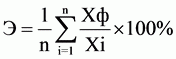 Вложенные файлыПаспорт федеральной целевой программы "Чистая вода" на 2011-2017 годы (pdf, PDF, 46 Кб)
Приложение 1 к Программе (pdf, PDF, 58 Кб)
Приложение 2 к Программе (pdf, PDF, 57 Кб)
Приложение 4 к Программе (pdf, PDF, 63 Кб)
Приложение 5 к Программе (gif, GIF, 25 Кб)
Приложение 7 к Программе (pdf, PDF, 62 Кб)
Формула к приложению 6 (gif, GIF, 3 Кб)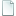 Изменения и поправки 03.07.2012 Постановление Правительства Российской Федерации от 26 июня 2012 г. N 640 г. Москва "О внесении изменений в федеральную целевую программу "Чистая вода" на 2011 - 2017 годы"
20.05.2013 Постановление Правительства Российской Федерации от 2 мая 2013 г. N 400 г. Москва "О внесении изменений в федеральную целевую программу "Чистая вода" на 2011-2017 годы"